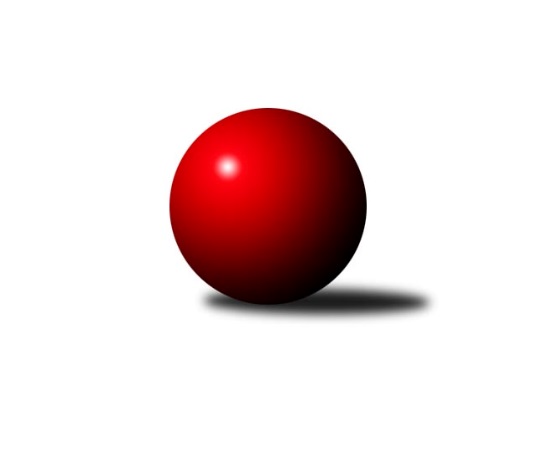 Č.4Ročník 2019/2020	6.6.2024 Jihomoravský KP1 sever 2019/2020Statistika 4. kolaTabulka družstev:		družstvo	záp	výh	rem	proh	skore	sety	průměr	body	plné	dorážka	chyby	1.	KK Moravská Slávia Brno B	4	4	0	0	27.0 : 5.0 	(34.5 : 13.5)	2625	8	1801	824	31.5	2.	KK Orel Telnice	4	4	0	0	21.0 : 11.0 	(29.5 : 18.5)	2624	8	1818	805	32.3	3.	TJ Sokol Brno IV A	4	3	0	1	21.0 : 11.0 	(31.0 : 17.0)	2574	6	1770	805	36.5	4.	KK Moravská Slávia Brno C	4	3	0	1	20.5 : 11.5 	(26.0 : 22.0)	2469	6	1740	729	47.8	5.	KK Velen Boskovice	4	3	0	1	19.0 : 13.0 	(25.5 : 22.5)	2470	6	1701	770	41.3	6.	SOS Židenice	4	2	0	2	17.0 : 15.0 	(25.0 : 23.0)	2440	4	1699	740	46.5	7.	TJ Sokol Husovice D	4	2	0	2	15.0 : 17.0 	(24.5 : 23.5)	2476	4	1746	729	51	8.	KK Slovan Rosice C	4	2	0	2	15.0 : 17.0 	(23.0 : 25.0)	2587	4	1776	811	33.5	9.	KS Devítka Brno	4	1	1	2	14.0 : 18.0 	(21.0 : 27.0)	2496	3	1729	767	44.3	10.	KK Moravská Slávia Brno D	4	1	1	2	13.0 : 19.0 	(23.5 : 24.5)	2485	3	1727	757	52.5	11.	SKK Veverky Brno	4	1	0	3	12.0 : 20.0 	(20.0 : 28.0)	2427	2	1703	723	41.8	12.	KK Orel Ivančice	4	1	0	3	11.0 : 21.0 	(18.0 : 30.0)	2466	2	1718	748	51.5	13.	SK Brno Žabovřesky	4	0	0	4	9.5 : 22.5 	(20.0 : 28.0)	2460	0	1704	756	36.3	14.	TJ Sokol Brno IV B	4	0	0	4	9.0 : 23.0 	(14.5 : 33.5)	2470	0	1736	734	60Tabulka doma:		družstvo	záp	výh	rem	proh	skore	sety	průměr	body	maximum	minimum	1.	KK Moravská Slávia Brno B	2	2	0	0	15.0 : 1.0 	(20.0 : 4.0)	2590	4	2598	2582	2.	KK Moravská Slávia Brno C	2	2	0	0	12.5 : 3.5 	(16.0 : 8.0)	2519	4	2529	2509	3.	KK Velen Boskovice	2	2	0	0	12.0 : 4.0 	(14.0 : 10.0)	2397	4	2446	2347	4.	KK Orel Telnice	2	2	0	0	10.0 : 6.0 	(12.0 : 12.0)	2574	4	2592	2555	5.	KK Slovan Rosice C	3	2	0	1	14.0 : 10.0 	(21.0 : 15.0)	2635	4	2712	2558	6.	KS Devítka Brno	2	1	1	0	9.0 : 7.0 	(12.0 : 12.0)	2501	3	2501	2500	7.	TJ Sokol Brno IV A	1	1	0	0	7.0 : 1.0 	(9.0 : 3.0)	2584	2	2584	2584	8.	SOS Židenice	2	1	0	1	10.0 : 6.0 	(14.0 : 10.0)	2499	2	2536	2461	9.	SKK Veverky Brno	2	1	0	1	9.0 : 7.0 	(13.0 : 11.0)	2476	2	2552	2399	10.	KK Orel Ivančice	2	1	0	1	7.0 : 9.0 	(10.0 : 14.0)	2453	2	2473	2432	11.	TJ Sokol Husovice D	2	1	0	1	6.0 : 10.0 	(13.0 : 11.0)	2490	2	2493	2487	12.	SK Brno Žabovřesky	1	0	0	1	2.0 : 6.0 	(4.5 : 7.5)	2588	0	2588	2588	13.	KK Moravská Slávia Brno D	2	0	0	2	3.0 : 13.0 	(9.5 : 14.5)	2510	0	2524	2496	14.	TJ Sokol Brno IV B	3	0	0	3	8.0 : 16.0 	(13.5 : 22.5)	2467	0	2542	2392Tabulka venku:		družstvo	záp	výh	rem	proh	skore	sety	průměr	body	maximum	minimum	1.	KK Moravská Slávia Brno B	2	2	0	0	12.0 : 4.0 	(14.5 : 9.5)	2655	4	2679	2630	2.	KK Orel Telnice	2	2	0	0	11.0 : 5.0 	(17.5 : 6.5)	2649	4	2731	2566	3.	TJ Sokol Brno IV A	3	2	0	1	14.0 : 10.0 	(22.0 : 14.0)	2570	4	2634	2508	4.	KK Moravská Slávia Brno D	2	1	1	0	10.0 : 6.0 	(14.0 : 10.0)	2472	3	2497	2447	5.	TJ Sokol Husovice D	2	1	0	1	9.0 : 7.0 	(11.5 : 12.5)	2469	2	2505	2432	6.	KK Moravská Slávia Brno C	2	1	0	1	8.0 : 8.0 	(10.0 : 14.0)	2444	2	2601	2287	7.	KK Velen Boskovice	2	1	0	1	7.0 : 9.0 	(11.5 : 12.5)	2507	2	2524	2490	8.	SOS Židenice	2	1	0	1	7.0 : 9.0 	(11.0 : 13.0)	2410	2	2425	2395	9.	KK Slovan Rosice C	1	0	0	1	1.0 : 7.0 	(2.0 : 10.0)	2538	0	2538	2538	10.	TJ Sokol Brno IV B	1	0	0	1	1.0 : 7.0 	(1.0 : 11.0)	2473	0	2473	2473	11.	KS Devítka Brno	2	0	0	2	5.0 : 11.0 	(9.0 : 15.0)	2494	0	2512	2475	12.	KK Orel Ivančice	2	0	0	2	4.0 : 12.0 	(8.0 : 16.0)	2473	0	2498	2447	13.	SKK Veverky Brno	2	0	0	2	3.0 : 13.0 	(7.0 : 17.0)	2402	0	2482	2322	14.	SK Brno Žabovřesky	3	0	0	3	7.5 : 16.5 	(15.5 : 20.5)	2417	0	2515	2315Tabulka podzimní části:		družstvo	záp	výh	rem	proh	skore	sety	průměr	body	doma	venku	1.	KK Moravská Slávia Brno B	4	4	0	0	27.0 : 5.0 	(34.5 : 13.5)	2625	8 	2 	0 	0 	2 	0 	0	2.	KK Orel Telnice	4	4	0	0	21.0 : 11.0 	(29.5 : 18.5)	2624	8 	2 	0 	0 	2 	0 	0	3.	TJ Sokol Brno IV A	4	3	0	1	21.0 : 11.0 	(31.0 : 17.0)	2574	6 	1 	0 	0 	2 	0 	1	4.	KK Moravská Slávia Brno C	4	3	0	1	20.5 : 11.5 	(26.0 : 22.0)	2469	6 	2 	0 	0 	1 	0 	1	5.	KK Velen Boskovice	4	3	0	1	19.0 : 13.0 	(25.5 : 22.5)	2470	6 	2 	0 	0 	1 	0 	1	6.	SOS Židenice	4	2	0	2	17.0 : 15.0 	(25.0 : 23.0)	2440	4 	1 	0 	1 	1 	0 	1	7.	TJ Sokol Husovice D	4	2	0	2	15.0 : 17.0 	(24.5 : 23.5)	2476	4 	1 	0 	1 	1 	0 	1	8.	KK Slovan Rosice C	4	2	0	2	15.0 : 17.0 	(23.0 : 25.0)	2587	4 	2 	0 	1 	0 	0 	1	9.	KS Devítka Brno	4	1	1	2	14.0 : 18.0 	(21.0 : 27.0)	2496	3 	1 	1 	0 	0 	0 	2	10.	KK Moravská Slávia Brno D	4	1	1	2	13.0 : 19.0 	(23.5 : 24.5)	2485	3 	0 	0 	2 	1 	1 	0	11.	SKK Veverky Brno	4	1	0	3	12.0 : 20.0 	(20.0 : 28.0)	2427	2 	1 	0 	1 	0 	0 	2	12.	KK Orel Ivančice	4	1	0	3	11.0 : 21.0 	(18.0 : 30.0)	2466	2 	1 	0 	1 	0 	0 	2	13.	SK Brno Žabovřesky	4	0	0	4	9.5 : 22.5 	(20.0 : 28.0)	2460	0 	0 	0 	1 	0 	0 	3	14.	TJ Sokol Brno IV B	4	0	0	4	9.0 : 23.0 	(14.5 : 33.5)	2470	0 	0 	0 	3 	0 	0 	1Tabulka jarní části:		družstvo	záp	výh	rem	proh	skore	sety	průměr	body	doma	venku	1.	KK Moravská Slávia Brno C	0	0	0	0	0.0 : 0.0 	(0.0 : 0.0)	0	0 	0 	0 	0 	0 	0 	0 	2.	SK Brno Žabovřesky	0	0	0	0	0.0 : 0.0 	(0.0 : 0.0)	0	0 	0 	0 	0 	0 	0 	0 	3.	KK Moravská Slávia Brno D	0	0	0	0	0.0 : 0.0 	(0.0 : 0.0)	0	0 	0 	0 	0 	0 	0 	0 	4.	TJ Sokol Brno IV B	0	0	0	0	0.0 : 0.0 	(0.0 : 0.0)	0	0 	0 	0 	0 	0 	0 	0 	5.	TJ Sokol Brno IV A	0	0	0	0	0.0 : 0.0 	(0.0 : 0.0)	0	0 	0 	0 	0 	0 	0 	0 	6.	TJ Sokol Husovice D	0	0	0	0	0.0 : 0.0 	(0.0 : 0.0)	0	0 	0 	0 	0 	0 	0 	0 	7.	KK Moravská Slávia Brno B	0	0	0	0	0.0 : 0.0 	(0.0 : 0.0)	0	0 	0 	0 	0 	0 	0 	0 	8.	SKK Veverky Brno	0	0	0	0	0.0 : 0.0 	(0.0 : 0.0)	0	0 	0 	0 	0 	0 	0 	0 	9.	KK Slovan Rosice C	0	0	0	0	0.0 : 0.0 	(0.0 : 0.0)	0	0 	0 	0 	0 	0 	0 	0 	10.	KK Orel Telnice	0	0	0	0	0.0 : 0.0 	(0.0 : 0.0)	0	0 	0 	0 	0 	0 	0 	0 	11.	KS Devítka Brno	0	0	0	0	0.0 : 0.0 	(0.0 : 0.0)	0	0 	0 	0 	0 	0 	0 	0 	12.	KK Velen Boskovice	0	0	0	0	0.0 : 0.0 	(0.0 : 0.0)	0	0 	0 	0 	0 	0 	0 	0 	13.	SOS Židenice	0	0	0	0	0.0 : 0.0 	(0.0 : 0.0)	0	0 	0 	0 	0 	0 	0 	0 	14.	KK Orel Ivančice	0	0	0	0	0.0 : 0.0 	(0.0 : 0.0)	0	0 	0 	0 	0 	0 	0 	0 Zisk bodů pro družstvo:		jméno hráče	družstvo	body	zápasy	v %	dílčí body	sety	v %	1.	Marek Škrabal 	TJ Sokol Husovice D 	4	/	4	(100%)	8	/	8	(100%)	2.	Radek Šenkýř 	KK Moravská Slávia Brno B 	4	/	4	(100%)	7	/	8	(88%)	3.	Zdeněk Holoubek 	TJ Sokol Brno IV B 	4	/	4	(100%)	6.5	/	8	(81%)	4.	Petr Woller 	SOS Židenice 	4	/	4	(100%)	6	/	8	(75%)	5.	David Pospíšil 	KK Moravská Slávia Brno B 	3	/	3	(100%)	6	/	6	(100%)	6.	František Hrazdíra 	KK Orel Telnice 	3	/	3	(100%)	5	/	6	(83%)	7.	Štěpán Večerka 	KK Moravská Slávia Brno B 	3	/	3	(100%)	4	/	6	(67%)	8.	Pavel Husar 	TJ Sokol Brno IV A 	3	/	4	(75%)	6.5	/	8	(81%)	9.	Oldřich Kopal 	KS Devítka Brno 	3	/	4	(75%)	6	/	8	(75%)	10.	Petr Lang 	KK Moravská Slávia Brno B 	3	/	4	(75%)	6	/	8	(75%)	11.	František Ševčík 	KK Velen Boskovice  	3	/	4	(75%)	6	/	8	(75%)	12.	Martin Zubatý 	SKK Veverky Brno 	3	/	4	(75%)	6	/	8	(75%)	13.	Jan Polák 	KK Moravská Slávia Brno C 	3	/	4	(75%)	6	/	8	(75%)	14.	František Kramář 	KK Moravská Slávia Brno D 	3	/	4	(75%)	6	/	8	(75%)	15.	Martin Bublák 	KK Orel Ivančice 	3	/	4	(75%)	5.5	/	8	(69%)	16.	Richard Coufal 	SK Brno Žabovřesky  	3	/	4	(75%)	5	/	8	(63%)	17.	Lukáš Chadim 	TJ Sokol Brno IV A 	3	/	4	(75%)	5	/	8	(63%)	18.	Jan Veselovský 	TJ Sokol Husovice D 	3	/	4	(75%)	5	/	8	(63%)	19.	Zdeněk Žižlavský 	KK Moravská Slávia Brno C 	3	/	4	(75%)	5	/	8	(63%)	20.	Tomáš Rak 	SKK Veverky Brno 	3	/	4	(75%)	5	/	8	(63%)	21.	Martin Pokorný 	TJ Sokol Brno IV A 	2	/	2	(100%)	4	/	4	(100%)	22.	Marek Rozsíval 	TJ Sokol Brno IV A 	2	/	2	(100%)	3.5	/	4	(88%)	23.	Jiří Kraus 	KK Moravská Slávia Brno D 	2	/	2	(100%)	3	/	4	(75%)	24.	Kamil Ondroušek 	KK Slovan Rosice C 	2	/	3	(67%)	5	/	6	(83%)	25.	Pavel Suchan 	SOS Židenice 	2	/	3	(67%)	5	/	6	(83%)	26.	Mirek Mikáč 	KK Orel Telnice 	2	/	3	(67%)	5	/	6	(83%)	27.	Pavel Dvořák 	KK Orel Telnice 	2	/	3	(67%)	4	/	6	(67%)	28.	Petr Berka 	TJ Sokol Brno IV A 	2	/	3	(67%)	4	/	6	(67%)	29.	Pavel Mecerod 	KK Slovan Rosice C 	2	/	3	(67%)	4	/	6	(67%)	30.	Milan Hepnárek 	SK Brno Žabovřesky  	2	/	3	(67%)	4	/	6	(67%)	31.	Dalibor Lang 	KK Moravská Slávia Brno C 	2	/	3	(67%)	4	/	6	(67%)	32.	Milan Čech 	KK Slovan Rosice C 	2	/	3	(67%)	4	/	6	(67%)	33.	Zdeněk Mrkvica 	KK Orel Ivančice 	2	/	3	(67%)	4	/	6	(67%)	34.	Antonín Pitner 	KK Velen Boskovice  	2	/	3	(67%)	4	/	6	(67%)	35.	Petr Papoušek 	KK Velen Boskovice  	2	/	3	(67%)	4	/	6	(67%)	36.	Radoslav Rozsíval 	TJ Sokol Brno IV A 	2	/	3	(67%)	3	/	6	(50%)	37.	Miroslav Vyhlídal 	KK Moravská Slávia Brno B 	2	/	3	(67%)	3	/	6	(50%)	38.	Roman Janderka 	KK Moravská Slávia Brno D 	2	/	3	(67%)	3	/	6	(50%)	39.	Alfréd Peřina 	KK Slovan Rosice C 	2	/	3	(67%)	3	/	6	(50%)	40.	Jana Večeřová 	SKK Veverky Brno 	2	/	3	(67%)	3	/	6	(50%)	41.	František Kellner 	KK Moravská Slávia Brno B 	2	/	4	(50%)	6	/	8	(75%)	42.	Vítězslav Kopal 	KS Devítka Brno 	2	/	4	(50%)	5	/	8	(63%)	43.	Jiří Dvořák 	KK Orel Telnice 	2	/	4	(50%)	5	/	8	(63%)	44.	Ladislav Majer 	SOS Židenice 	2	/	4	(50%)	5	/	8	(63%)	45.	Radka Šindelářová 	KK Moravská Slávia Brno D 	2	/	4	(50%)	4	/	8	(50%)	46.	Jaroslav Sláma 	KS Devítka Brno 	2	/	4	(50%)	4	/	8	(50%)	47.	Milan Krejčí 	TJ Sokol Brno IV B 	2	/	4	(50%)	4	/	8	(50%)	48.	Věra Matevová 	SOS Židenice 	2	/	4	(50%)	4	/	8	(50%)	49.	Libuše Janková 	TJ Sokol Brno IV B 	2	/	4	(50%)	3	/	8	(38%)	50.	Filip Žažo 	KK Moravská Slávia Brno C 	2	/	4	(50%)	3	/	8	(38%)	51.	Jaromír Klika 	KK Orel Ivančice 	2	/	4	(50%)	3	/	8	(38%)	52.	Renata Svobodová 	SOS Židenice 	2	/	4	(50%)	3	/	8	(38%)	53.	Oldřich Šikula 	SK Brno Žabovřesky  	1.5	/	3	(50%)	3	/	6	(50%)	54.	Josef Polák 	KK Moravská Slávia Brno C 	1.5	/	4	(38%)	4	/	8	(50%)	55.	Milan Kučera 	KK Moravská Slávia Brno C 	1	/	1	(100%)	2	/	2	(100%)	56.	Jaromír Zukal 	KK Velen Boskovice  	1	/	1	(100%)	1.5	/	2	(75%)	57.	Dalibor Dvorník 	KK Moravská Slávia Brno B 	1	/	1	(100%)	1.5	/	2	(75%)	58.	Petr Michálek 	KK Velen Boskovice  	1	/	1	(100%)	1	/	2	(50%)	59.	Ladislav Minx 	KK Velen Boskovice  	1	/	1	(100%)	1	/	2	(50%)	60.	Miroslav Oujezdský 	KK Moravská Slávia Brno C 	1	/	1	(100%)	1	/	2	(50%)	61.	Petr Fiala 	KK Velen Boskovice  	1	/	2	(50%)	3	/	4	(75%)	62.	Petr Kouřil 	SK Brno Žabovřesky  	1	/	2	(50%)	3	/	4	(75%)	63.	Alena Dvořáková 	KK Orel Telnice 	1	/	2	(50%)	2.5	/	4	(63%)	64.	Petr Trusina 	TJ Sokol Husovice D 	1	/	2	(50%)	2.5	/	4	(63%)	65.	Jan Svoboda 	KK Orel Ivančice 	1	/	2	(50%)	2	/	4	(50%)	66.	Zdenek Pokorný 	KK Orel Telnice 	1	/	2	(50%)	2	/	4	(50%)	67.	Jiří Kisling 	KK Moravská Slávia Brno D 	1	/	2	(50%)	2	/	4	(50%)	68.	Petr Mecerod 	KK Slovan Rosice C 	1	/	2	(50%)	2	/	4	(50%)	69.	Ondřej Chovanec 	TJ Sokol Husovice D 	1	/	2	(50%)	2	/	4	(50%)	70.	Jiří Černohlávek 	KS Devítka Brno 	1	/	2	(50%)	2	/	4	(50%)	71.	Alena Bružová 	KK Slovan Rosice C 	1	/	2	(50%)	1	/	4	(25%)	72.	Miroslav Hoffmann 	SOS Židenice 	1	/	2	(50%)	1	/	4	(25%)	73.	Jaroslav Sedlář 	KK Moravská Slávia Brno B 	1	/	2	(50%)	1	/	4	(25%)	74.	Jana Fialová 	KK Velen Boskovice  	1	/	3	(33%)	3	/	6	(50%)	75.	Vladimír Veselý 	SKK Veverky Brno 	1	/	3	(33%)	2	/	6	(33%)	76.	Ivo Hort 	KS Devítka Brno 	1	/	3	(33%)	2	/	6	(33%)	77.	Martin Maša 	KK Orel Ivančice 	1	/	3	(33%)	2	/	6	(33%)	78.	Martin Sedlák 	TJ Sokol Husovice D 	1	/	3	(33%)	2	/	6	(33%)	79.	Jiří Šimeček 	KK Orel Telnice 	1	/	3	(33%)	1.5	/	6	(25%)	80.	Ondřej Olšák 	KK Moravská Slávia Brno C 	1	/	3	(33%)	1	/	6	(17%)	81.	Milan Mikáč 	KK Orel Telnice 	1	/	4	(25%)	4.5	/	8	(56%)	82.	Miroslav Vítek 	TJ Sokol Brno IV A 	1	/	4	(25%)	4	/	8	(50%)	83.	Tereza Nová 	KK Moravská Slávia Brno D 	1	/	4	(25%)	4	/	8	(50%)	84.	Petr Večeřa 	SKK Veverky Brno 	1	/	4	(25%)	3	/	8	(38%)	85.	Zdeněk Kouřil 	SK Brno Žabovřesky  	1	/	4	(25%)	2.5	/	8	(31%)	86.	Vladimír Vondráček 	SK Brno Žabovřesky  	1	/	4	(25%)	2	/	8	(25%)	87.	Petr Ševčík 	KK Velen Boskovice  	1	/	4	(25%)	2	/	8	(25%)	88.	Radim Kozumplík 	TJ Sokol Husovice D 	1	/	4	(25%)	2	/	8	(25%)	89.	Josef Tesař 	KK Slovan Rosice C 	1	/	4	(25%)	2	/	8	(25%)	90.	Jaroslav Sedlář 	KS Devítka Brno 	1	/	4	(25%)	2	/	8	(25%)	91.	Ivona Hájková 	TJ Sokol Brno IV B 	1	/	4	(25%)	1	/	8	(13%)	92.	Radka Rosendorfová 	TJ Sokol Brno IV A 	0	/	1	(0%)	1	/	2	(50%)	93.	Michaela Šimková 	KK Moravská Slávia Brno D 	0	/	1	(0%)	1	/	2	(50%)	94.	Eugen Olgyai 	SKK Veverky Brno 	0	/	1	(0%)	0	/	2	(0%)	95.	Petr Juránek 	KS Devítka Brno 	0	/	1	(0%)	0	/	2	(0%)	96.	František Žák 	SKK Veverky Brno 	0	/	1	(0%)	0	/	2	(0%)	97.	Jiří Martínek 	KS Devítka Brno 	0	/	1	(0%)	0	/	2	(0%)	98.	Alois Látal 	KK Velen Boskovice  	0	/	1	(0%)	0	/	2	(0%)	99.	Radek Smutný 	TJ Sokol Brno IV B 	0	/	1	(0%)	0	/	2	(0%)	100.	Marek Svitavský 	TJ Sokol Brno IV A 	0	/	1	(0%)	0	/	2	(0%)	101.	Cyril Vaško 	KS Devítka Brno 	0	/	1	(0%)	0	/	2	(0%)	102.	Jiří Rauschgold 	TJ Sokol Husovice D 	0	/	2	(0%)	2	/	4	(50%)	103.	Laura Neová 	SOS Židenice 	0	/	3	(0%)	1	/	6	(17%)	104.	Petr Chovanec 	TJ Sokol Husovice D 	0	/	3	(0%)	1	/	6	(17%)	105.	František Zemek 	KK Orel Ivančice 	0	/	3	(0%)	1	/	6	(17%)	106.	Roman Vlach 	TJ Sokol Brno IV B 	0	/	3	(0%)	0	/	6	(0%)	107.	Magda Winterová 	KK Slovan Rosice C 	0	/	4	(0%)	2	/	8	(25%)	108.	Lukáš Pernica 	SKK Veverky Brno 	0	/	4	(0%)	1	/	8	(13%)	109.	Petr Kremláček 	KK Orel Ivančice 	0	/	4	(0%)	0.5	/	8	(6%)	110.	Miroslav Vítek 	KK Moravská Slávia Brno D 	0	/	4	(0%)	0.5	/	8	(6%)	111.	Eduard Ostřížek 	SK Brno Žabovřesky  	0	/	4	(0%)	0.5	/	8	(6%)	112.	Jiří Josefík 	TJ Sokol Brno IV B 	0	/	4	(0%)	0	/	8	(0%)Průměry na kuželnách:		kuželna	průměr	plné	dorážka	chyby	výkon na hráče	1.	KK Slovan Rosice, 1-4	2603	1804	799	37.8	(433.9)	2.	Telnice, 1-2	2557	1781	775	38.3	(426.3)	3.	Žabovřesky, 1-2	2529	1754	774	38.3	(421.5)	4.	TJ Sokol Brno IV, 1-4	2514	1759	755	48.9	(419.1)	5.	KK MS Brno, 1-4	2508	1730	778	42.5	(418.0)	6.	TJ Sokol Husovice, 1-4	2507	1747	760	49.0	(417.9)	7.	KK Orel Ivančice, 1-4	2465	1741	723	50.5	(410.9)	8.	Brno Veveří, 1-2	2462	1702	760	38.3	(410.5)	9.	Boskovice, 1-2	2348	1635	713	42.0	(391.5)Nejlepší výkony na kuželnách:KK Slovan Rosice, 1-4KK Orel Telnice	2731	1. kolo	Zdeněk Holoubek 	TJ Sokol Brno IV B	480	2. koloKK Slovan Rosice C	2712	2. kolo	Mirek Mikáč 	KK Orel Telnice	478	1. koloKK Slovan Rosice C	2636	1. kolo	Magda Winterová 	KK Slovan Rosice C	476	2. koloKK Slovan Rosice C	2558	4. kolo	Jiří Dvořák 	KK Orel Telnice	474	1. koloKS Devítka Brno	2512	4. kolo	Josef Tesař 	KK Slovan Rosice C	473	2. koloTJ Sokol Brno IV B	2473	2. kolo	František Hrazdíra 	KK Orel Telnice	471	1. kolo		. kolo	Milan Čech 	KK Slovan Rosice C	461	2. kolo		. kolo	Milan Čech 	KK Slovan Rosice C	453	1. kolo		. kolo	Pavel Mecerod 	KK Slovan Rosice C	449	2. kolo		. kolo	Oldřich Kopal 	KS Devítka Brno	447	4. koloTelnice, 1-2KK Orel Telnice	2592	4. kolo	Lukáš Chadim 	TJ Sokol Brno IV A	460	4. koloTJ Sokol Brno IV A	2568	4. kolo	František Hrazdíra 	KK Orel Telnice	452	4. koloKK Orel Telnice	2555	2. kolo	Martin Pokorný 	TJ Sokol Brno IV A	450	4. koloSK Brno Žabovřesky 	2515	2. kolo	Richard Coufal 	SK Brno Žabovřesky 	447	2. kolo		. kolo	Marek Rozsíval 	TJ Sokol Brno IV A	446	4. kolo		. kolo	Pavel Dvořák 	KK Orel Telnice	445	2. kolo		. kolo	Pavel Husar 	TJ Sokol Brno IV A	445	4. kolo		. kolo	Jiří Dvořák 	KK Orel Telnice	444	2. kolo		. kolo	Mirek Mikáč 	KK Orel Telnice	435	2. kolo		. kolo	Jiří Dvořák 	KK Orel Telnice	435	4. koloŽabovřesky, 1-2TJ Sokol Brno IV A	2634	3. kolo	Marek Rozsíval 	TJ Sokol Brno IV A	470	3. koloSK Brno Žabovřesky 	2588	3. kolo	Lukáš Chadim 	TJ Sokol Brno IV A	459	1. koloSOS Židenice	2536	3. kolo	Milan Hepnárek 	SK Brno Žabovřesky 	454	3. koloTJ Sokol Brno IV A	2508	1. kolo	Martin Pokorný 	TJ Sokol Brno IV A	450	3. koloSOS Židenice	2461	1. kolo	Pavel Husar 	TJ Sokol Brno IV A	449	3. koloKK Orel Ivančice	2447	3. kolo	Pavel Husar 	TJ Sokol Brno IV A	444	1. kolo		. kolo	Vladimír Vondráček 	SK Brno Žabovřesky 	444	3. kolo		. kolo	Renata Svobodová 	SOS Židenice	444	3. kolo		. kolo	Petr Woller 	SOS Židenice	443	3. kolo		. kolo	Richard Coufal 	SK Brno Žabovřesky 	441	3. koloTJ Sokol Brno IV, 1-4KK Moravská Slávia Brno B	2630	4. kolo	David Pospíšil 	KK Moravská Slávia Brno B	468	4. koloTJ Sokol Brno IV A	2584	2. kolo	Pavel Husar 	TJ Sokol Brno IV A	466	2. koloKK Orel Telnice	2566	3. kolo	Libuše Janková 	TJ Sokol Brno IV B	458	4. koloTJ Sokol Brno IV B	2542	3. kolo	Štěpán Večerka 	KK Moravská Slávia Brno B	457	4. koloKK Velen Boskovice 	2490	2. kolo	Milan Krejčí 	TJ Sokol Brno IV B	455	3. koloTJ Sokol Brno IV B	2466	4. kolo	Libuše Janková 	TJ Sokol Brno IV B	452	3. koloKK Moravská Slávia Brno D	2447	1. kolo	Petr Berka 	TJ Sokol Brno IV A	452	2. koloTJ Sokol Brno IV B	2392	1. kolo	Jiří Dvořák 	KK Orel Telnice	450	3. kolo		. kolo	Lukáš Chadim 	TJ Sokol Brno IV A	450	2. kolo		. kolo	František Hrazdíra 	KK Orel Telnice	443	3. koloKK MS Brno, 1-4KK Moravská Slávia Brno B	2679	2. kolo	Roman Janderka 	KK Moravská Slávia Brno D	475	2. koloKK Moravská Slávia Brno B	2598	3. kolo	František Kellner 	KK Moravská Slávia Brno B	472	2. koloKK Moravská Slávia Brno B	2582	1. kolo	Richard Coufal 	SK Brno Žabovřesky 	470	4. koloKK Slovan Rosice C	2538	3. kolo	Jaroslav Sedlář 	KK Moravská Slávia Brno B	463	2. koloKK Moravská Slávia Brno C	2529	4. kolo	David Pospíšil 	KK Moravská Slávia Brno B	455	1. koloKK Moravská Slávia Brno D	2524	2. kolo	Jan Polák 	KK Moravská Slávia Brno C	453	2. koloKK Moravská Slávia Brno C	2509	2. kolo	František Kellner 	KK Moravská Slávia Brno B	453	3. koloTJ Sokol Husovice D	2505	4. kolo	Jan Veselovský 	TJ Sokol Husovice D	452	4. koloKK Moravská Slávia Brno D	2496	4. kolo	František Kramář 	KK Moravská Slávia Brno D	447	2. koloSK Brno Žabovřesky 	2421	4. kolo	Radek Šenkýř 	KK Moravská Slávia Brno B	446	3. koloTJ Sokol Husovice, 1-4KK Moravská Slávia Brno C	2601	1. kolo	Marek Škrabal 	TJ Sokol Husovice D	471	3. koloKS Devítka Brno	2501	3. kolo	Jiří Kraus 	KK Moravská Slávia Brno D	468	3. koloKS Devítka Brno	2500	1. kolo	Josef Polák 	KK Moravská Slávia Brno C	468	1. koloKK Orel Ivančice	2498	1. kolo	Oldřich Kopal 	KS Devítka Brno	460	1. koloKK Moravská Slávia Brno D	2497	3. kolo	Zdeněk Žižlavský 	KK Moravská Slávia Brno C	459	1. koloTJ Sokol Husovice D	2493	1. kolo	Martin Maša 	KK Orel Ivančice	452	1. koloTJ Sokol Husovice D	2487	3. kolo	Miroslav Oujezdský 	KK Moravská Slávia Brno C	451	1. koloSKK Veverky Brno	2482	3. kolo	Jan Veselovský 	TJ Sokol Husovice D	450	3. kolo		. kolo	Marek Škrabal 	TJ Sokol Husovice D	450	1. kolo		. kolo	Martin Zubatý 	SKK Veverky Brno	444	3. koloKK Orel Ivančice, 1-4KK Velen Boskovice 	2524	4. kolo	Martin Bublák 	KK Orel Ivančice	473	2. koloKK Orel Ivančice	2473	2. kolo	Petr Papoušek 	KK Velen Boskovice 	445	4. koloKK Orel Ivančice	2432	4. kolo	Antonín Pitner 	KK Velen Boskovice 	440	4. koloTJ Sokol Husovice D	2432	2. kolo	Jaromír Klika 	KK Orel Ivančice	439	4. kolo		. kolo	Zdeněk Mrkvica 	KK Orel Ivančice	430	2. kolo		. kolo	Jaromír Zukal 	KK Velen Boskovice 	428	4. kolo		. kolo	Martin Maša 	KK Orel Ivančice	426	4. kolo		. kolo	František Ševčík 	KK Velen Boskovice 	424	4. kolo		. kolo	Radim Kozumplík 	TJ Sokol Husovice D	424	2. kolo		. kolo	Marek Škrabal 	TJ Sokol Husovice D	419	2. koloBrno Veveří, 1-2SKK Veverky Brno	2552	2. kolo	Martin Zubatý 	SKK Veverky Brno	458	2. koloKS Devítka Brno	2475	2. kolo	Petr Večeřa 	SKK Veverky Brno	456	2. koloSOS Židenice	2425	4. kolo	Martin Zubatý 	SKK Veverky Brno	446	4. koloSKK Veverky Brno	2399	4. kolo	Jiří Černohlávek 	KS Devítka Brno	446	2. kolo		. kolo	Petr Woller 	SOS Židenice	441	4. kolo		. kolo	Petr Večeřa 	SKK Veverky Brno	435	4. kolo		. kolo	Vladimír Veselý 	SKK Veverky Brno	426	2. kolo		. kolo	Vítězslav Kopal 	KS Devítka Brno	424	2. kolo		. kolo	Věra Matevová 	SOS Židenice	420	4. kolo		. kolo	Tomáš Rak 	SKK Veverky Brno	420	2. koloBoskovice, 1-2KK Velen Boskovice 	2446	3. kolo	Petr Fiala 	KK Velen Boskovice 	454	3. koloKK Velen Boskovice 	2347	1. kolo	Petr Ševčík 	KK Velen Boskovice 	436	3. koloSK Brno Žabovřesky 	2315	1. kolo	Jana Fialová 	KK Velen Boskovice 	426	3. koloKK Moravská Slávia Brno C	2287	3. kolo	Richard Coufal 	SK Brno Žabovřesky 	423	1. kolo		. kolo	František Ševčík 	KK Velen Boskovice 	418	1. kolo		. kolo	Ondřej Olšák 	KK Moravská Slávia Brno C	415	3. kolo		. kolo	Petr Kouřil 	SK Brno Žabovřesky 	412	1. kolo		. kolo	Antonín Pitner 	KK Velen Boskovice 	407	1. kolo		. kolo	Petr Papoušek 	KK Velen Boskovice 	407	1. kolo		. kolo	Oldřich Šikula 	SK Brno Žabovřesky 	407	1. koloČetnost výsledků:	8.0 : 0.0	1x	7.0 : 1.0	5x	6.5 : 1.5	1x	6.0 : 2.0	2x	5.0 : 3.0	7x	4.0 : 4.0	1x	3.0 : 5.0	4x	2.0 : 6.0	5x	1.0 : 7.0	2x